Name: ____________________________________________ 	Date: _____________Tour of Our Solar SystemDirections: After the tour, you will give this information to each tourist that was on your tour. Your job is to fill out each question with the correct information.The planet closest to the sun is _________________. There are ____ planets in our solar system, not including dwarf planets.Pluto is considered a ________________.The order of the planets starting closest from the sun is: _________________________________________________________________________________________________________________________________________________.The hottest planet is _______________.The coldest planet in our solar system is ____________.The planet that currently supports life is _____________. The planet known as the “Red Planet” is ___________.The planet with the big red spot on it is _____________. The spot is due to a ____________. ___________ is the largest planet. ____________ is the second largest planet.The planets that have at least one ring are ____________, ____________, ___________, and ____________. The planet with the most rings is ______________. The planet that is tilted on its side is _____________.The sun is a _________.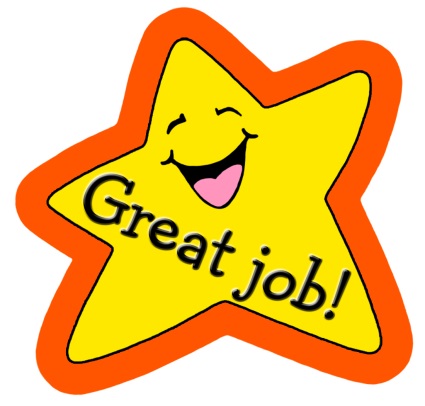 